SÖZLEŞME İÇİN GEREKLİ BELGELER             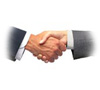 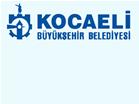 10 (a) (b) (g) İhale tarihi itibarıyla Ticaret Odasından (kayıtlı olduğu oda) alınacaktır.(25.01.2017 Yön.Değişikliği) : İsteklilerin Sözleşme imzalanmadan önce ihale tarihi itibarıyla mesleki faaliyetlerini mevzuatı gereği ilgili odaya kayıtlı olarak sürdürdüğünü tevsik eden belgeyi sunması gerekmektedir.10c İhale tarihi itibarıyla Kesinleşmiş sosyal güvenlik pirim borcu olmadığına dair belge ( SGK Bölge Müdürlüğünden alınacaktır.) ( e- borcu yoktur belgesi verilebilir)10(d) İhale tarihi itibarıyla Kesinleşmiş vergi borcu olmadığına dair belge (Vergi Dairesinden alınacaktır) ( e- borcu yoktur belgesi verilebilir)NOT : Borç olması durumunda e- borcu yoktur belgesi kabul edilmeyecektir.Bu durumda olanların Islak imzalı belge getirmeleri gerekmektedir.10-e Sabıka kaydı (İhale tarihi ile sözleşme imza tarihi arasında)Anonim Şirket ise : Yönetim Kurulu üyelerinin tamamınınLimited Şirket ise : Şirket Müdürü (Birden fazla ise tümünün), Şirket Müdürü yoksa ortaklarının tamamınınKollektif Şirket ise : Ortaklarının Tamamının Komandit Şirket ise : Komandite ortakların hepsinin, komanditer ortaklardan kendilerine şirketi temsil yetkisi verilmiş olan ortakların Kooperatiflerde : Yönetim kurulu üyelerininŞahıs Şirketleri : Şahsın kendisine ait sabıka kaydı.Karar Pulu – Sözleşme Pulu : Sözleşmeye davet yazısında belirtilen tutarlar ayrı ayrı olmak üzere Vergi Dairesine yatırılacaktır.(Belediyemiz veznesi vergi tahsilatı yapmamaktadır)Varsa KİK payı : Sözleşmeye davet yazısında Sözleşme ID ile belirtilen tutar. Halk Bankası veya Vakıflar Bankasına KİK Kurumsal tahsilat Hesabı Onbinde beş olarak belirtilerek yatırılacaktır.Kesin Teminat : Banka Mektubu ise sözleşmeye davet yazısında belirtilen tutarda ve süre de olmak üzere ilgili bankadan alınacaktır. (ÖNEMLİ NOT : Alınan Kesin Teminat Mektupları ile birlikte teyit yazısı da alınarak belediyemize teminat mektubu ekinde verilecektir.)Nakit Teminat : Belediyemiz Gelir Müdürlüğü Veznesine yatırılabilir.YÜKLENİCİLERİN DİKKAT ETMESİ GEREKEN HUSUSLAR :Sabıka kayıtları ihale tarihi ile sözleşme imza tarihleri arasında alınmış olabilir.Diğer belgeler (10. Maddenin a,b,c,d,g) ve ilgili  oda mesleki faaliyet ihale tarihi itibariyle olması gerektiği için bu belgelerin istendiği kurumlara hitaben yazılan dilekçelerde ihale tarihinin belirtilmesi gerekmektedir.Banka Teminat Mektupları alınırken teyit yazılarının da alınarak belediyemize ekinde verilmesi gerekmektedir.Sözleşme imzalanması sırasında  Şirketin son durumunu gösterir Ticaret Sicil Gazetesi veya kanıtlayıcı diğer belgelerin yükleniciler tarafından sunulması gerekmektedir.Vekaleten sözleşme imzalanması halinde Sözleşme imzalamaya yetkili olduğunu belirtir Vekaletname ve imza beyanının ve sabıka kaydının sözleşme imzalamaya gelirken getirilmesi gerekmektedir.İş Ortaklığı durumunda sözleşme öncesi  istenen belgeler  tüm ortaklar tarafından verilecektir. Ayrıca ihalede sunulan ortaklık beyannamesi  , noter onaylı ortaklık sözleşmesine dönüştürülerek sözleşme öncesinde diğer belgelerle sunulacaktır.Ekap teyit işlemleri saat 10 :30 da başlamaktadır.Belgelerin kontrolünde tespit edilebilecek eksikliklerin giderilmesi göz önünde bulundurularak sözleşme imzalanma son gününün beklenmemesi ve sözleşme imzalamaya gelmeden bir gün öncesinde ;Yapım İşleri için 318 14 68 Mal ve Hizmet Alımları için 318 14 67  nolu telefonlara bilgi verilmesi önemle rica olunur.ÖNEMLİ NOT : Sabıka kaydı ile ilgili yukarıda belirtilen durumlar haricinde ilgisine göreI-Tüzel  kişi  isteklilerin % 50’den fazla hissesine sahip ortakları II- Teklifi (temsilci, vekil, vasi veya veli olarak) imzalayan yetkililerinin III- Sözleşmeyi vekaleten imzalayacak  kişilerin de  sabıka kayıtlarını sözleşme işlemleri sırasında sunmaları gerekmektedir. 